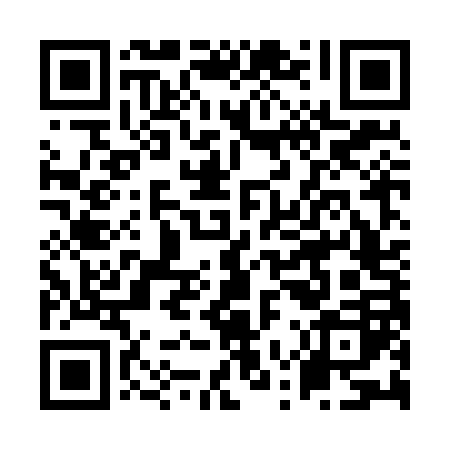 Ramadan times for Kalumburu, AustraliaMon 11 Mar 2024 - Wed 10 Apr 2024High Latitude Method: NonePrayer Calculation Method: Muslim World LeagueAsar Calculation Method: ShafiPrayer times provided by https://www.salahtimes.comDateDayFajrSuhurSunriseDhuhrAsrIftarMaghribIsha11Mon4:254:255:3611:433:015:505:506:5712Tue4:254:255:3611:433:015:505:506:5713Wed4:254:255:3711:433:015:495:496:5614Thu4:264:265:3711:433:015:485:486:5515Fri4:264:265:3711:423:015:485:486:5516Sat4:264:265:3711:423:015:475:476:5417Sun4:264:265:3711:423:015:465:466:5318Mon4:264:265:3711:413:015:465:466:5219Tue4:264:265:3711:413:015:455:456:5220Wed4:264:265:3711:413:015:445:446:5121Thu4:274:275:3811:413:015:435:436:5022Fri4:274:275:3811:403:005:435:436:5023Sat4:274:275:3811:403:005:425:426:4924Sun4:274:275:3811:403:005:415:416:4825Mon4:274:275:3811:393:005:415:416:4726Tue4:274:275:3811:393:005:405:406:4727Wed4:274:275:3811:393:005:395:396:4628Thu4:274:275:3811:382:595:395:396:4529Fri4:274:275:3811:382:595:385:386:4530Sat4:284:285:3811:382:595:375:376:4431Sun4:284:285:3911:382:595:365:366:431Mon4:284:285:3911:372:585:365:366:432Tue4:284:285:3911:372:585:355:356:423Wed4:284:285:3911:372:585:345:346:414Thu4:284:285:3911:362:585:345:346:415Fri4:284:285:3911:362:575:335:336:406Sat4:284:285:3911:362:575:325:326:397Sun4:284:285:3911:362:575:325:326:398Mon4:284:285:3911:352:575:315:316:389Tue4:284:285:3911:352:565:305:306:3710Wed4:284:285:4011:352:565:305:306:37